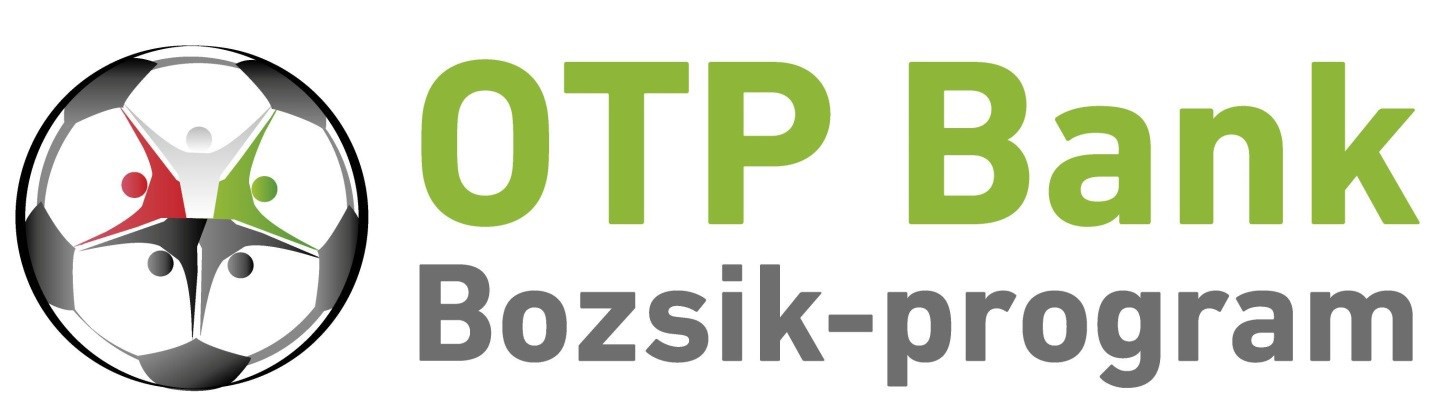 Egyesületi Program U10/11 és U12/13 tornákEljárási Rend, Szakmai Követelmények A torna előkészítése Általános követelmények Az alközponti „B” tornákon az alközpontokhoz tartozó UP nevelő sportszervezetek U10/11 és U12/13 csapatai valamint az alközponthoz tartozó kiemelt UP nevelő sportszervezetek U10/11 és U12/13 korosztályos csapatai szerepelhetnek. Az alközponti „B” és csoport tornákat az MLSZ által kijelölt időszakokban kell megrendezni szombat délelőtt és hétfő délután között, a pályák szabad kapacitását figyelembe véve! Ettől eltérni csak rendkívüli időjárás esetén lehet, a labdarúgó régióvezető engedélyével! Az időpontváltozásról kizárólag a régióvezető dönthet! A régióvezetőnek az időpont változtatás igényét jeleznie kell a programvezető felé!  Részt vehetnek az alközpontvezető felé leadott nevezést és az ifa.mlsz.hu oldalon történő regisztrációt követően, a régióvezető jóváhagyásával! A nevezéssel egyidejűleg a nevező vállalja, hogy – az alközponti kiemelt csoportba sorolás esetén - alközpontjában ősszel és tavasszal 1-1 tornát az előírások szerint megrendez korosztályonként 6 csapat részvételével!Az alközponti „B” és csoport tornákat egy időben, 2 nagyméretű futballpályán kialakított, a korosztályokra előírt szabvány méretű játéktéren kell lebonyolítani. Az egyik nagypályán 2 db U10/11-es, a másik nagypályán 2db U12/13-as játékterületet kell kijelölni!Tornaszervezési előírások:Az alközpontvezetőnek és a csoportvezetőnek (alközponti „B” vagy csoport torna esetén) 60 perccel a torna kezdete előtt a helyszínen kell lennie!Törekedni kell a folyamatos játék feltételeinek megteremtésére, ezért a lehetőségek szerinti maximális számú pályát kell kialakítani úgy, hogy a pályák között elegendő hely legyen!Az alközpontvezetőnek és a csoportvezetőnek (alközponti „B” vagy csoport torna esetén) el kell készítenie a torna forgatókönyvét, időrendjét, pályabeosztását, és láthatóvá kell tennie a gyermekek és a nézők számára! A torna forgatókönyvét, 3 nappal a tornát megelőzően fel kell tölteni az ifa.mlsz.hu oldalra!Az alközpontvezetőnek és a csoportvezetőnek fel kell készülnie, hogy előre nem látható események következhetnek be, pl. késik az egyik csapat. A távolmaradókat az alközpontvezetőnek a régióvezető felé és az egyesületi programvezető felé haladéktalanul jeleznie kell írásban! Az alközpontvezető köteles 3 napon belül a távolmaradásról és a távolmaradó csapatról írásban jelentést adni az egyesületi program vezetőjének! Az alközponti tornákat az alközpontvezető, a csoport tornákat a csoportvezető vagy alközpontvezető nyitja meg, röviden. A megnyitón motiváljuk a fiatal labdarúgókat a felszabadult játékra!Tornarendezői - lebonyolítási előírások:A rendező UP nevelő sportszervezet képviselőjének 60 perccel a torna kezdete előtt a helyszínen kell lennie!Abban az esetben is a helyszínen kell lennie, és tájékoztatnia kell a helyszínre megérkező játékosokat, szülőket, ha a torna pl. időjárási körülmények miatt elmarad! A tornarendező köteles jó minőségű, MLSZ által hitelesített füves, vagy műfüves pályát biztosítani! A pályákat és az öltözőket 60 perccel az első mérkőzést megelőzően, teljes mértékben előkészítetten kell a korosztályos csapatok részére biztosítani!Az alközponti „B” és a csoport tornákat egy időben, 2 nagyméretű futballpályán kialakított, a korosztályokra előírt szabvány méretű játéktéren kell lebonyolítani. Az egyik pályán 2 db U10/11-es, a másik pályán 2db U12/13-as játékterületet kell kijelölni!Alközpontvezetőre, és a régióvezetőre, (alközponti „B”  kiemelt torna esetén) vonatkozó előírások:Feladata a tornákon való részvétel, akadályoztatása esetén megbízottja! Észrevételek munkanaplóba jegyzése. Adatok változása esetén az illetékesek értesítése két napon belül. (pl. új egyesült jelentkezése, végzettségben való változás, stb.) Versenykiírás pontos ismerete, azzal kapcsolatos észrevételek megtétele. A torna megnyitása és lezárása az előírások szerint!Alközpontvezetői előírások:Törzsadatok felvitelének ellenőrzése. Igazolások, engedélyek meglétének ellenőrzése. Versenyszabályzatban és az eljárási rendben foglaltak ellenőrzése. A torna lebonyolítása Általános követelményekAz alközponti „B” és a csoport  U10/11 és U12/13-as tornák alkalmával a csapatok körmérkőzéseket játszanak, a versenykiírásban szereplő játékidő betartásával.Figyelembe kell venni azt, hogy a torna folyamán az összes játékkal töltött idő nem lehet több, mint: U10/11 korosztályban: 80 perc, az U12/13 korosztályban: 100 perc!A tornákon, ahol több mérkőzést játszanak a gyerekek, a mérkőzések között megfelelő pihenőidő beiktatását javasoljuk! Egy korosztályban a játék valamennyi pályán egyszerre kezdődik, az alközpontvezető, (kiemelt régió vagy alközponti torna esetén) sípjelére. Egy korosztályban a mérkőzések végig egy időben zajlanak!U12/13-ban a mérkőzéseket megbízott játékvezetők vezetik. Kijelölésükért alközponti torna esetén az alközpontvezető illetve kiemelt régió vagy alközponti torna esetén a régióvezető a felelős!Tornaszervezési előírásokAz alközpontvezetőnek, és a csoportvezetőnek biztosítaniuk kell, hogy a tornán részt vevő valamennyi labdarúgó minimálisan a teljes játékidő 50%-át pályán töltse!A  résztvevők  regisztrálása az alközpontvezető, és a csoportvezető jóvoltából folyamatos.Tornarendezői - lebonyolítási előírások:A játék a gyermekeké, nem a felnőtteké, a mérkőzések ideje alatt csak a játékosok, a pályafelügyelők, az edzők, az alközpontvezető, és a régióvezető tartózkodhatnak a pálya területén! Mindenki más kizárólag a lelátóról illetve korláton kívülről kísérheti figyelemmel a gyermekek játékát!Felelős: az alközpontvezető, csoportvezető illetve a régióvezető! A torna lezárása:A mérkőzéseket követően röviden értékeljük a gyermekeket.Emeljük ki a legszebb gólokat, cseleket, szereléseket stb. és biztassuk a fiatalokat a további gyakorlásra! Az alközpontvezető, és a csoportvezető feladata:A torna eseményeinek regisztrálását 24 órán belül el kell végezni az ifa.mlsz.hu oldalon! Továbbá 3 digitális fotót és/vagy videót fel kell tölteni a torna elektronikus jegyzőkönyvébe, 48 órán belül!Tornarendezői előírások:Minden esetben jutalmazzuk Bozsik-oklevéllel a kiemelkedő egyéni teljesítményeket! Felelős: alközpontvezető, és a régióvezető (kiemelt régió vagy alközponti torna esetén)!Minden gyermek kapjon apró ajándékot lelkes játékáért, csapatonként egy játékos jó egyéni teljesítményét jutalmazzunk külön ajándékkal és Bozsik - oklevéllel!Alközponti válogatottakra való javaslattétel az alközpontvezető feladata.A torna szakmai teljesítés-igazolása akkor adható ki, ha a fenti előírások és az előírt szabályok maradéktalanul megvalósultak!  A Bozsik Programok eseményeiről az MLSZ által kijelölt szakemberek videó és képanyagokat készíthetnek.U10-11 korosztály2007. január 1. - 2008. december 31. között született lányok és fiúkA labdarúgás versenyszabályai érvényesek! A különbségeket a következőkben ismertetjük: Pályaméret: 35x55mKapuméret: 5x2mBüntető terület: 9 m-re az alapvonaltól bójával jelölve Büntetőpont: 9 mLabdaméret: 4Játékidő: 20 perc/mérkőzés, maximum 80perc/torna, 3-5 mérkőzés/torna, Létszám: 6:6 ellen + kapusokJátékvezető: nincsA torna kezdete előtt 30 perccel a csapat név szerinti nevezési lapját a csoportvezetőnek le kell adni! Pályára lépés feltétele: GY/l, GY/f érvényes versenyengedély és érvényes sportorvosi engedély!Ezek hiányában a játékos nem léphet pályára! Felelős: felkészítő edző, csoportvezető, alközpontvezető.A mérkőzés szabályaiGÓLgólt a pálya teljes területéről el lehet érni, gól után középkezdéssel indul újra a játékLES – A támadó térfélen érvényes a les-szabály!PARTDOBÁS – NINCSa folyamatos támadójáték érdekében a labda lapos passzal hozható játékba, amelyből közvetlenül nem lehet gólt elérniaz ellenfél játékosai nem akadályozhatják, a labda játékba hozatalát az ellenfél játékosai a labdától 3 méterre helyezkedhetnek elSZÖGLETRÚGÁSa sarokpontról történik SZABÁLYTALANSÁGOKszabadrúgást vonnak maguk után BÜNTETŐbüntetőterületen (9 méter) belüli szabálytalanságok esetén büntetőrúgás következik a büntetőpont a kapu közepétől számított 9 méterre vanCSEREcserélni bármikor lehetcserénél a cserejátékosok kezet fognak egymással a lecserélt játékos bármikor visszacserélhetőa cserejátékosok elhelyezése a saját kapu oldalán, az alapvonal és az oldalvonal találkozásánál TÉRFÉLCSERE – NINCS!FELSZERELÉSa játékosok gumi-stoplis cipőben vagy torna (edző) cipőben játszhatnak„éles” stoplis cipőben tilos játszani SPECIÁLIS SZABÁLYa labda újbóli játékba hozatala során nem továbbítható közvetlenül az ellenfél térfelére, a kapus ezt a folyamatos játék során sem teheti megU12/13 korosztály2005.január 1. - 2006.december 31. között született lányok és fiúkA labdarúgás versenyszabályai érvényesek!A különbségeket a következőkben ismertetjük:Pályaméret: min.45 x 65m, - max.50 x 70m Kapuméret: 5x2mBüntető terület: 12m-re az alapvonaltól bójával jelölve Büntetőpont: 9 méterre a kaputólLabdaméret: 4Játékidő: 20 perc/mérkőzés, maximum 100perc/torna Létszám: 8:8 ellen + kapusokJátékvezető: megbízott vagy hivatalosA torna kezdete előtt 30 perccel a csapat név szerinti nevezési lapját az alközpontvezetőnek, vagy a régióvezetőnek (U12/13-as régió vagy alközponti torna esetén) le kell adni!Pályára lépés feltétele: GY/l, GY/f vagy „I” érvényes versenyengedély és érvényes sportorvosi engedély! Ezek hiányában a játékos nem léphet pályára!Felelős: felkészítő edző, csoportvezető, alközpontvezetőA mérkőzés szabályaiGÓLgólt a pálya teljes területéről el lehet érni, gól után középkezdéssel indul újra a játékLES – A nagypályás szabályok szerint!PARTDOBÁSebben a korosztályban már partdobás van, a nagypályás labdarúgás szabályai szerint SZÖGLETRÚGÁSa sarokpontról történik SZABÁLYTALANSÁGOKszabadrúgást vonnak maguk után BÜNTETŐbüntetőterületen (12 méter) belüli szabálytalanságok esetén büntetőrúgás következik a büntetőpont a kapu közepétől számított 9 méterre vanCSEREcserélni bármikor lehetcserénél a cserejátékosok kezet fognak egymással a lecserélt játékos bármikor visszacserélhetőa cserejátékosok elhelyezése a saját kapu oldalán, az alapvonal és az oldalvonal találkozásánál minden nevezett játékosnak a játékidő 50%-ban pályán kell lennieTÉRFÉLCSERE – NINCS! FELSZERELÉSa játékosok gumi-stoplis cipőben vagy torna (edző) cipőben játszhatnak„éles” stoplis cipőben tilos játszani SPECIÁLIS SZABÁLYa labda újbóli játékba hozatala során nem továbbítható közvetlenül az ellenfél térfelére, a kapus ezt a folyamatos játék során sem teheti megÁttekintő táblázat – mérkőzésformák korosztályonként:Áttekintő táblázat – mérkőzésformák korosztályonként:Áttekintő táblázat – mérkőzésformák korosztályonként:KorosztályU10/11U12/13Játékosok6:6 ellen+ kapusok8:8 ellen+ kapusokPályaméret35 x 55 mmin.45 x 65m - max.50 x 70mLesVanVanBüntetőterület9m-re az alapvonaltól bójával jelölve12m-re az alapvonaltól bójával jelölveBüntetőpont9 m9 mKapu5 x 2 m5 x 2 mLabda méret4-es4-esPartdobásnincs,a labda lapos passzal hozható játékbaVanCsereFolyamatosanFolyamatosanJátékidő1 x 20 percmaximum játékidő: 80 perc/torna1 x 25 percmaximum játékidő: 100 perc/tornaPályán töltött időA nevezett játékosnak a játékidő min.50 %-ban pályán kell lennie!A nevezett játékosnak a játékidő min. 50 %-ban pályán kell lennie!Mérkőzésszám tornánkéntminimum 3 mérkőzés/tornaminimum 3 mérkőzés/tornaSpeciális szabálya labda újbóli játékba hozatala során nem továbbítható közvetlenül az ellenfél térfelére, a kapus ezt a folyamatos játék során sem teheti mega labda újbóli játékba hozatala során nem továbbítható közvetlenül az ellenfél térfelére, a kapus ezt a folyamatos játék során sem teheti meg